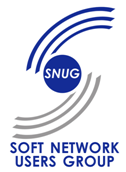 2020/21 SNUG Exec / SCC Conference CallDate:  5.20.20Time: 12:00 pm ESTPhone:  727-265-4364 Pin: 6158Webex:     Click here for webexAttendeesSNUG BoardSonal Pandey, Andrea Hawk, Scott Hansen, Donna Passante, Kathy Davis, Becky Schran, Robert Gentry, Jeff Hughes, Brenda Duff AttendeesSCCJeff Marr, Briana Sutherland, Gary WeinerTOPICDISCUSSIONOWNERACTION ITEMSCOVID19 Updates (what has SCC done)Jeff/Gary5.20 One client instrument implementation – 2 days!; 75-76% COVID-19 tasks closed; Increased staff and over-time; New capabilities for reportingSNUG Webinar SeriesJeff5.20 Feedback has been positive; High attendance rate for core products and COVID-19 webinars; Clients really appreciate P.A.C.E eligible courses; Continuing same format for 2020-21; Translating some of the SNUG sessions to webinars; New announcements on STAR page about webinars and registrationSuggestions welcome for new topics or topics that should be repeatedEducationGary5.20 2021 will have budget issues for travel; Working on a plan to offer more education virtually – on-site training will still be offered; Reviewing to offer P.A.C.E credits for some courses; Working through a new LIS Admin program, both for current and new admins – certification includedSheraton updateSonal5.20 More than 9 months out – Owe 25% ($46,314); SCC Legal team to review contract; Possibility to move date to later in year? Sheraton capacity limitations for social distancing?; Breakeven calculation to be determined once legal reviews contractVirtual Conference ExperienceJeff5.20 Offer conferences over couple of weeks; Cost of virtual conference?(To host and cost for attendees); Tiered pricing per # of attendees?See matrix in presentation